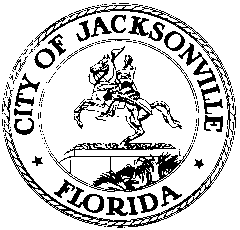 OFFICE OF THE CITY COUNCILCHERYL L. BROWN								117 WEST DUVAL STREET, SUITE 425DIRECTOR								 	4TH FLOOR, CITY HALL OFFICE (904) 630-1452									JACKSONVILLE, FLORIDA 32202FAX (904) 630-2906								E-MAIL: CLBROWN@coj.netSpecial City Council Meeting on Ordinances 2016-1 and 2016-2 – Meeting Minutes
February 18, 20165:48 p.m.Location: City Council Chamber, City Hall – St. James Building; 117 West Duval Street,In attendance: Council Members Greg Anderson (President), Danny Becton, Aaron Bowman, Lori Boyer, Anna Lopez Brosche, Katrina Brown, Reginald Brown, Doyle Carter,  John Crescimbeni, Garrett Dennis, Al Ferraro, Reggie Gaffney, Bill Gulliford, Tommy Hazouri, Jim Love, Joyce Morgan, Sam Newby, Matt Schellenberg, Scott WilsonAlso: Jason Gabriel, Peggy Sidman, Paige Johnston and Stephen Durden – Office of General Counsel; Kirk Sherman– Council Auditor’s Office; Dana Farris, Carol Owens, Jessica Morales, Katrin McDonald, Crystal Shemwell, Philip Zamarron – Legislative Services Division; Steve Cassada – Council Staff Services; Sam Mousa, Kerri Stewart and Ali Korman Shelton – Mayor’s OfficeMeeting Convened: 5:48 p.m.President Anderson convened the meeting and Council Member Love gave the invocation and led the Pledge of Allegiance. The council members introduced themselves for the record. The public comment period resumed at the point where it was suspended at the end of the Committee of the Whole meeting that immediately preceded the Special Council Meeting.Motion (Wilson): suspend the Council Rules regarding public comment time limits to provide each speaker with one minute and thirty seconds to comment – approved unanimously.Twenty one speakers addressed the Council during the public comment period, expressing both opposition to and support for the ordinances for a variety of reasons.Motion (Morgan): withdraw ordinance 2016-1- approved 13-6Motion (Morgan): withdraw ordinance 2016-2 – approved 13-6President Anderson announced that the Committee of the Whole meeting on these ordinances previously scheduled for March 3rd would be canceled in light of the Council’s actions tonight.Council Member Love gave the benediction.Meeting adjourned: 6:36 p.m.Minutes: Jeff Clements, Council Research 2.18.16     Posted 7:00 p.m.Tapes:	 City Council Special Meeting on 2016-1 and 2016-2 meeting – LSD	 2.18.16